МАС(К)ОУ «Белоевская специальная (коррекционная) общеобразовательная школа-интернат VIII вида»Внеклассное занятие«Удивительная закладка»                                                    Автор-составитель:                                                                        Савельева Людмила Ильинична                                                                   учитель трудового обучения2014Внеклассное занятие для учащихся 1-5-х классовТема: «Удивительная закладка» Цель: Закрепление и обогащение представлений учащихся о предметах окружающей действительности.Воспитание бережного отношения к школьному имуществу: учебникам и другим школьным принадлежностям.Развитие связной речи, логического мышления посредством дидактических игр и выступлений.Ход мероприятия- Дорогие, ребята! Начинаем наше занятие «Удивительная закладка».(На сцену поднимается красивая книга с пышным бантом, с сумочкой, красиво одетая. Садится на стул, достает зеркальце, смотрится, поправляет бант, закладку, любуется собой.)И тут слышит, кто-то плачет (за дверью). Она вскакивает со стула, смотрит вдаль, туда-сюда, а плачь все громче, ближе. И вот появляется растрёпанная книга. Идет и громко плачет. (Она кинулась к ней навстречу, успокаивает. Спрашивает, что случилось. О чем так горько плачет?)- Ой, что случилось, подружка?О чем так горько плачешь?- Да как же мне не плакать?Всю меня растрепали,Листочки мои оборвали,Немытыми руками меня листали,Куда попало книжку кидали.Совсем никто меня не любит.А-а-а-а-а-а.(Красивая книжка садит подружку на стул. Дает из сумочки платочки ей утереть слезы)- Ты такая ухоженная, красивая. А я на кого стала похожа!- Да, я очень счастливая.Меня ребята любят, берегутИ заботятся обо мне,Всегда у меня есть закладка,Читают аккуратно.- Я тоже хочу быть такой красивой!Плачет: «А-а-а-а-а».Что же мне делать?- Я думаю, что надо обратиться к Алеше Почемучкину. Он нам поможет, он все знает. Смотри, там, кажется Алеша. Пойдем к нему.(В это время Алеша идет с большой лупой и рассматривает цветы, бабочек через лупу. Сзади рюкзачок красный, из него торчит книга, линейка. Посмотрел и отпустил.)Подходят книжки.- Здравствуй, Алеша.- Здравствуйте, книжки-подружки. Какая беда у вас случилась? Что приключилось?- Смотри, какая я страшная, растрепанная, оборванная стала! Я хочу быть такой же красивой, как моя подружка, чтоб меня все любили!- Ты все знаешь, помоги нам, пожалуйста.- Это проще простого!Раз и готово! (Подошел ближе, рассмотрел книжку и говорит)- Да, тебя надо лечить. Обратимся к доктору Книжкину. (достает телефон)Алло, здравствуйте, это книжкина больница?- Да, кого надо?- Нам нужен доктор Книжкин.- Я доктор Книжкин. Слушаю вас.- У нас книжка очень заболела.- Назовите адрес.- Адрес? Улица Комсомольская дом 31.- Ждите, скоро буду. (Слышен сингнал иу, иу, иу… Появляется доктор Книжкин. С чемоданчиком в руке, где все атрибуты для лечения книг.)- Здравствуйте, друзья!- Здравствуйте, доктор!- Где больная?- Вот она. (Показывают)- Ну-ка, посмотрим.(выстукивает, слушает, щупает книгу, хмыкает, произносит реплики: ну, да, ай-ай-ай).- Да, серьезное заболевание, болезнь запущена. Надо срочно в больницу! (Достает телефон). Алло, скорую ко мне.(Двое ребят с колпаками, в синей одежде докторов, с фонарями на лбу, сигналят разыгрывают скорую машину, сцепляют руки крестом, садят рваную книжку и увозят.) 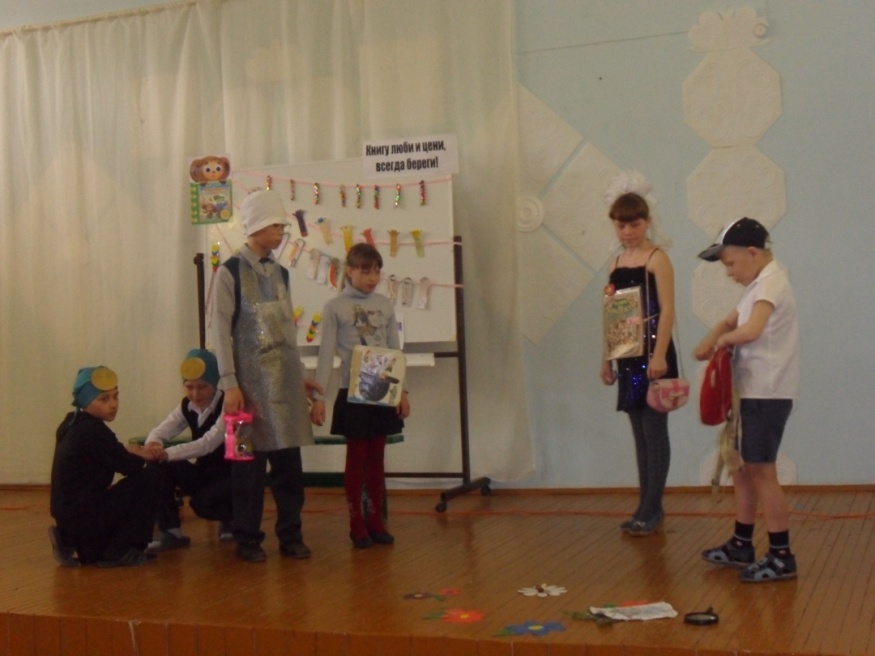 - Подождите, доктор! Чуть не забыл! Я хочу подарить книжке закладку. А то вылечишь, а она снова заболеет. (Дает закладку из рюкзака, благодарит, прощаются)- На, возьми в подарок.- Спасибо!- До свидания! Скорее выздоравливай. (Уходят)(Красивая книга задает вопрос детям)- Ребята, а вы знаете, зачем нужна закладка? (Ответы из зала)Верно!- А Евгения Сергеевна, наш библиотекарь, знает историю закладки, где и когда она появилась, как выглядела и какие современные закладки есть. Обо всем этом она расскажет нам и покажет.Идет презентация «Удивительная закладка»После презентации библиотекарь повторяет с детьми правила пользования книгой.Доктор – Чтобы вы не забыли эти правила, а книги жили как можно дольше, я каждому классу даю памятку. И надеюсь, эти правила вы будете выполнять всегда.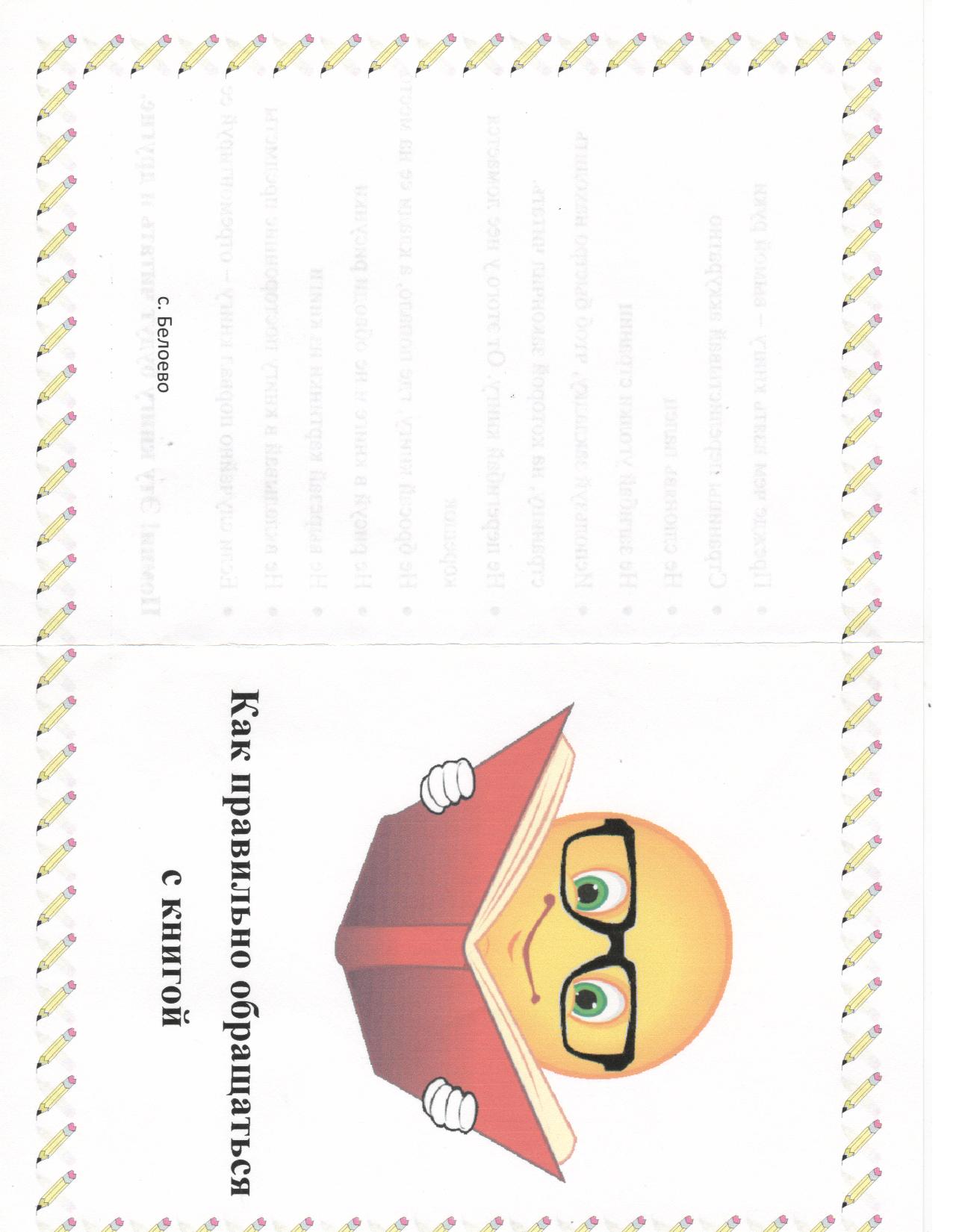 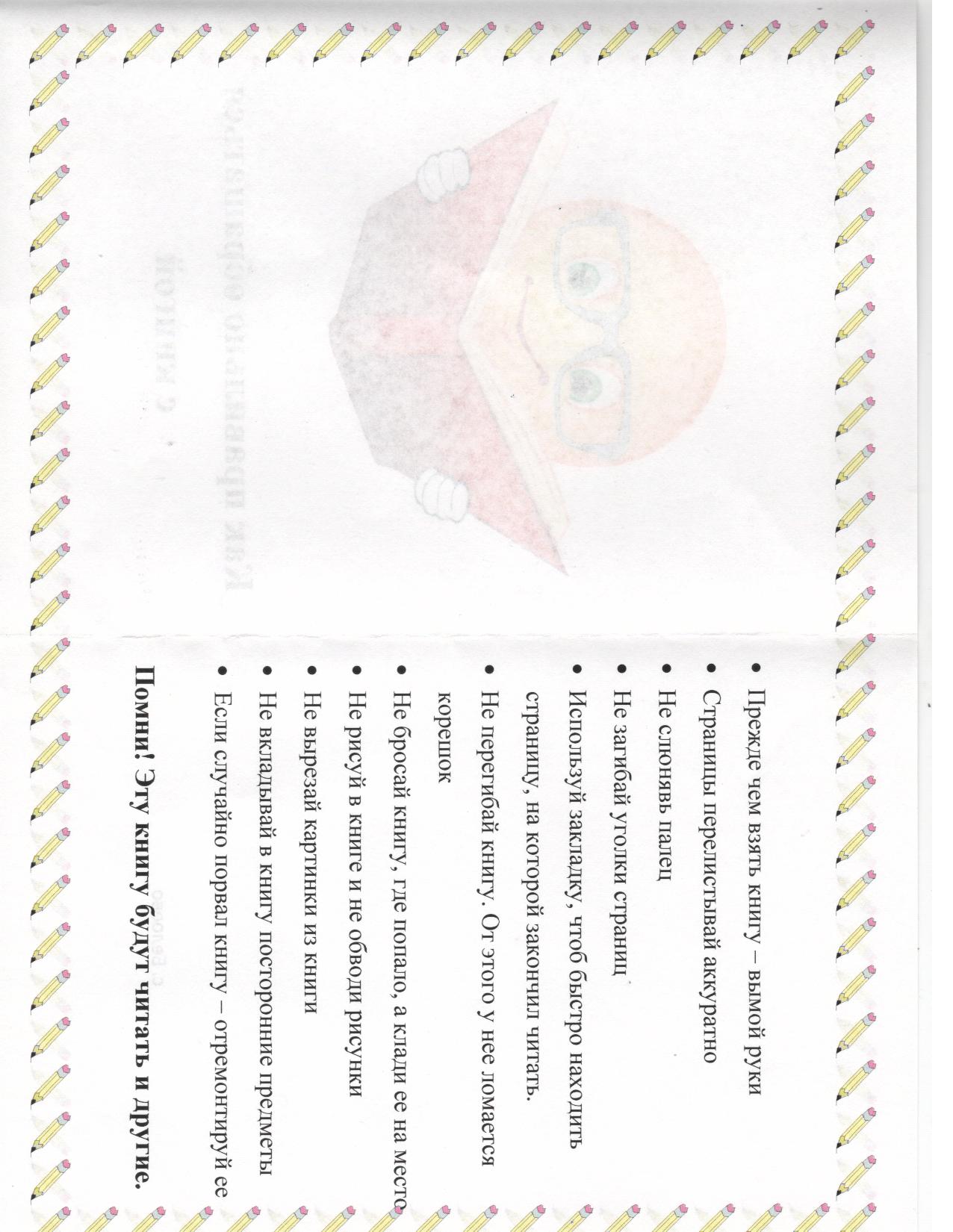 Ведущая – А листочки учебников и библиотечных книг вы, наверное, трепать не будете. Ведь столько закладок вы сделали, на долго хватят. Они получились такие интересные! Самим понравились? (ответ детей).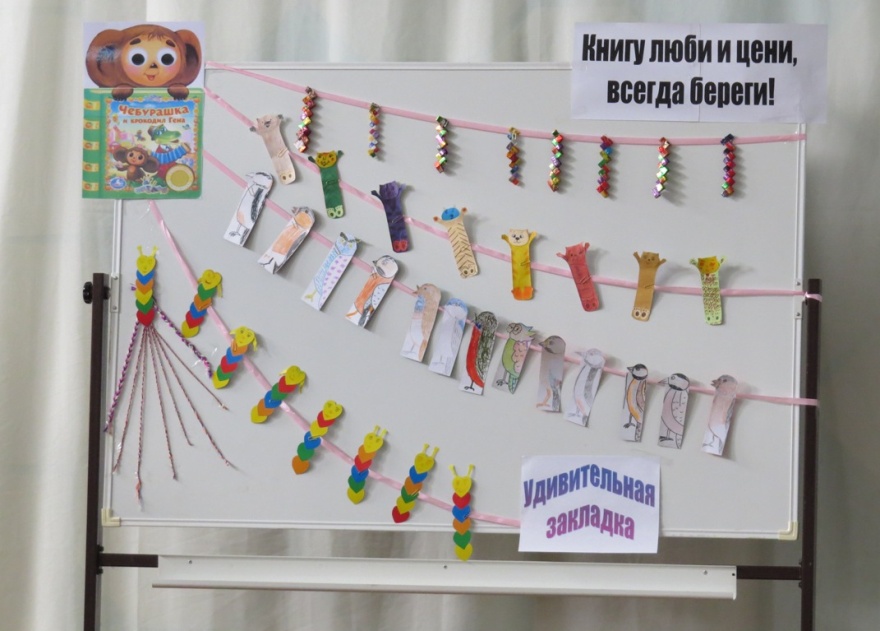 Нам тоже работы понравились: они выполнены аккуратно, старательно. Хорошо потрудились, молодцы!А Вика Ведерникова какая мастерица оказалась. В ее руках крючок творит кружевные чудеса. Ее закладки на кого только не похожи.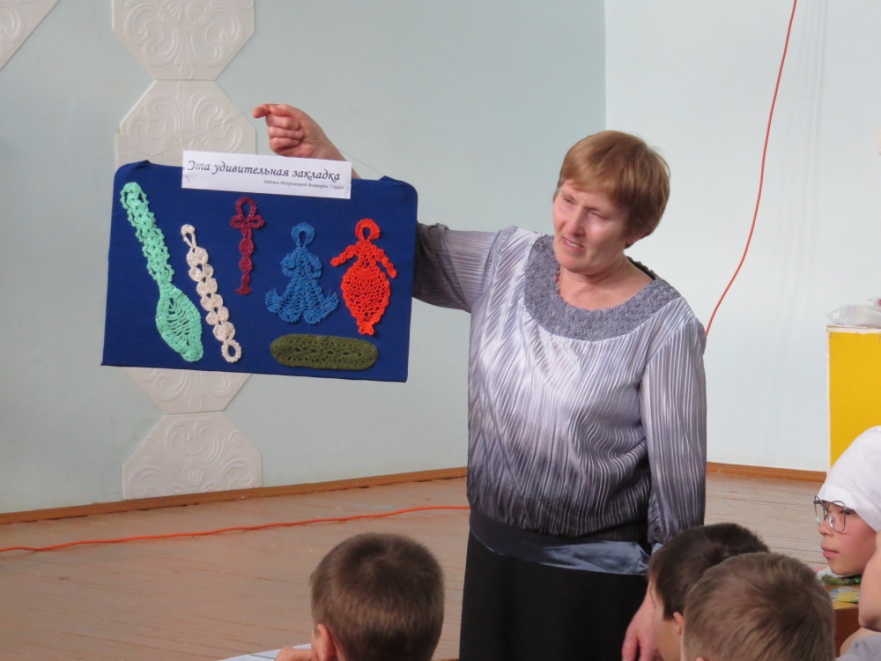 Чтобы ее руки еще ловчее стали, и мы дарим ей набор рукодельницы.Но случается, что все-таки листочки книг рвутся, переплет стареет и приходится книгу лечить.Доктор - поэтому для каждой группы я подготовил аптечку для книг. (представитель вручает аптечки.Затем герои  выходят на сцену и обращаются к залу:Книгу люби и цени,Всегда береги!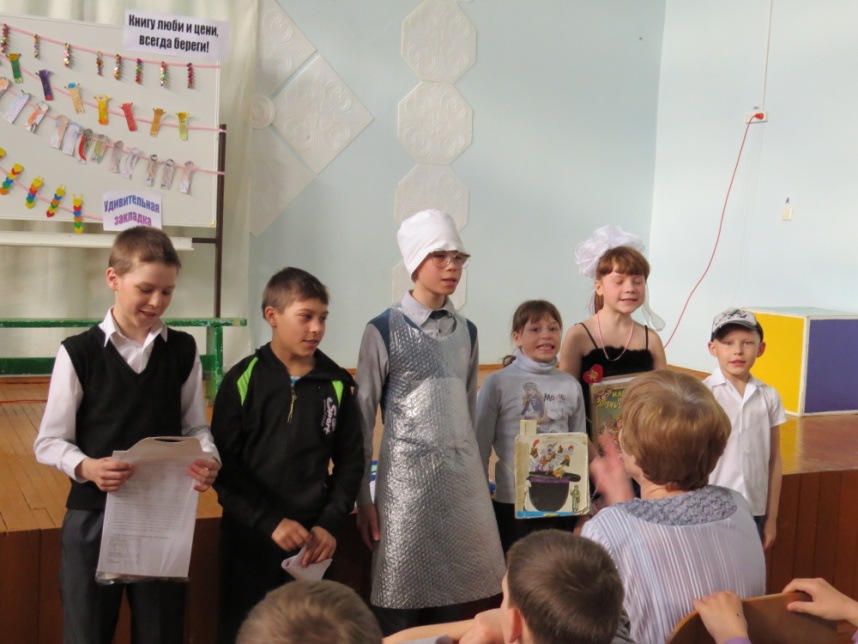 Ведущая – на этом наше занятие завершается.Всем до свидания, до новых встреч!Литература: Автор-составитель Савельева Л.И.Фотографии из личного архива.